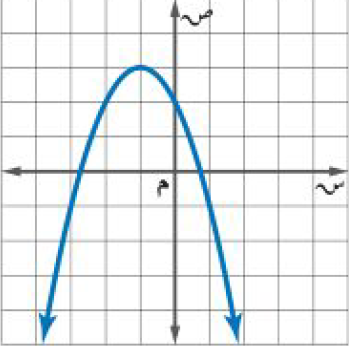 المملكة العربية السعوديةوزارة التعليمإدارة التعليم بمنطقة  متوسطة 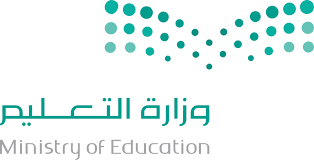 الصف : ثالث متوسطالمادة : رياضيات التاريخ :       /      / ١٤٤٤هـاختبار منتصف الفصل الدراسي الثالثالاسم :                                                                                                                20 درجةالسؤال الأول: اختر الإجابة الصحيحة لكل فقرة :12 درجة1) المقطع الصادي بالتمثيل البياني هو 1) المقطع الصادي بالتمثيل البياني هو 1) المقطع الصادي بالتمثيل البياني هو 1) المقطع الصادي بالتمثيل البياني هو 1) المقطع الصادي بالتمثيل البياني هو 1) المقطع الصادي بالتمثيل البياني هو 1) المقطع الصادي بالتمثيل البياني هو 1) المقطع الصادي بالتمثيل البياني هو 1) المقطع الصادي بالتمثيل البياني هو 1) المقطع الصادي بالتمثيل البياني هو 1) المقطع الصادي بالتمثيل البياني هو 1) المقطع الصادي بالتمثيل البياني هو 1) المقطع الصادي بالتمثيل البياني هو 1) المقطع الصادي بالتمثيل البياني هو 1) المقطع الصادي بالتمثيل البياني هو 1) المقطع الصادي بالتمثيل البياني هو 1) المقطع الصادي بالتمثيل البياني هو 1) المقطع الصادي بالتمثيل البياني هو 1) المقطع الصادي بالتمثيل البياني هو 1) المقطع الصادي بالتمثيل البياني هو 1) المقطع الصادي بالتمثيل البياني هو 1) المقطع الصادي بالتمثيل البياني هو 1) المقطع الصادي بالتمثيل البياني هو 1) المقطع الصادي بالتمثيل البياني هو 1) المقطع الصادي بالتمثيل البياني هو 1) المقطع الصادي بالتمثيل البياني هو 1) المقطع الصادي بالتمثيل البياني هو 1) المقطع الصادي بالتمثيل البياني هو أ ص= 4ببص = 2ص = 2جججص= 3ص= 3ص= 3ص= 3ددددص= 1ص= 1ص= 1ص= 1ص= 1ص= 1ص= 12) يكون التمثيل البياني للدالة التربيعية مفتوحا إلى أسفل وله قيمة عظمى عندما2) يكون التمثيل البياني للدالة التربيعية مفتوحا إلى أسفل وله قيمة عظمى عندما2) يكون التمثيل البياني للدالة التربيعية مفتوحا إلى أسفل وله قيمة عظمى عندما2) يكون التمثيل البياني للدالة التربيعية مفتوحا إلى أسفل وله قيمة عظمى عندما2) يكون التمثيل البياني للدالة التربيعية مفتوحا إلى أسفل وله قيمة عظمى عندما2) يكون التمثيل البياني للدالة التربيعية مفتوحا إلى أسفل وله قيمة عظمى عندما2) يكون التمثيل البياني للدالة التربيعية مفتوحا إلى أسفل وله قيمة عظمى عندما2) يكون التمثيل البياني للدالة التربيعية مفتوحا إلى أسفل وله قيمة عظمى عندما2) يكون التمثيل البياني للدالة التربيعية مفتوحا إلى أسفل وله قيمة عظمى عندما2) يكون التمثيل البياني للدالة التربيعية مفتوحا إلى أسفل وله قيمة عظمى عندما2) يكون التمثيل البياني للدالة التربيعية مفتوحا إلى أسفل وله قيمة عظمى عندما2) يكون التمثيل البياني للدالة التربيعية مفتوحا إلى أسفل وله قيمة عظمى عندما2) يكون التمثيل البياني للدالة التربيعية مفتوحا إلى أسفل وله قيمة عظمى عندما2) يكون التمثيل البياني للدالة التربيعية مفتوحا إلى أسفل وله قيمة عظمى عندما2) يكون التمثيل البياني للدالة التربيعية مفتوحا إلى أسفل وله قيمة عظمى عندما2) يكون التمثيل البياني للدالة التربيعية مفتوحا إلى أسفل وله قيمة عظمى عندما2) يكون التمثيل البياني للدالة التربيعية مفتوحا إلى أسفل وله قيمة عظمى عندما2) يكون التمثيل البياني للدالة التربيعية مفتوحا إلى أسفل وله قيمة عظمى عندما2) يكون التمثيل البياني للدالة التربيعية مفتوحا إلى أسفل وله قيمة عظمى عندما2) يكون التمثيل البياني للدالة التربيعية مفتوحا إلى أسفل وله قيمة عظمى عندما2) يكون التمثيل البياني للدالة التربيعية مفتوحا إلى أسفل وله قيمة عظمى عندما2) يكون التمثيل البياني للدالة التربيعية مفتوحا إلى أسفل وله قيمة عظمى عندما2) يكون التمثيل البياني للدالة التربيعية مفتوحا إلى أسفل وله قيمة عظمى عندما2) يكون التمثيل البياني للدالة التربيعية مفتوحا إلى أسفل وله قيمة عظمى عندما2) يكون التمثيل البياني للدالة التربيعية مفتوحا إلى أسفل وله قيمة عظمى عندما2) يكون التمثيل البياني للدالة التربيعية مفتوحا إلى أسفل وله قيمة عظمى عندما2) يكون التمثيل البياني للدالة التربيعية مفتوحا إلى أسفل وله قيمة عظمى عندما2) يكون التمثيل البياني للدالة التربيعية مفتوحا إلى أسفل وله قيمة عظمى عندما2) يكون التمثيل البياني للدالة التربيعية مفتوحا إلى أسفل وله قيمة عظمى عندما2) يكون التمثيل البياني للدالة التربيعية مفتوحا إلى أسفل وله قيمة عظمى عندماأأ = 0ببأ < 0أ < 0جججأ > 0أ > 0أ > 0أ > 0ددددأ ≠ 0أ ≠ 0أ ≠ 0أ ≠ 0أ ≠ 0أ ≠ 0أ ≠ 03) رأس القطع المكافئ بالتمثيل البياني هو3) رأس القطع المكافئ بالتمثيل البياني هو3) رأس القطع المكافئ بالتمثيل البياني هو3) رأس القطع المكافئ بالتمثيل البياني هو3) رأس القطع المكافئ بالتمثيل البياني هو3) رأس القطع المكافئ بالتمثيل البياني هو3) رأس القطع المكافئ بالتمثيل البياني هو3) رأس القطع المكافئ بالتمثيل البياني هو3) رأس القطع المكافئ بالتمثيل البياني هو3) رأس القطع المكافئ بالتمثيل البياني هو3) رأس القطع المكافئ بالتمثيل البياني هو3) رأس القطع المكافئ بالتمثيل البياني هو3) رأس القطع المكافئ بالتمثيل البياني هو3) رأس القطع المكافئ بالتمثيل البياني هو3) رأس القطع المكافئ بالتمثيل البياني هو3) رأس القطع المكافئ بالتمثيل البياني هو3) رأس القطع المكافئ بالتمثيل البياني هو3) رأس القطع المكافئ بالتمثيل البياني هو3) رأس القطع المكافئ بالتمثيل البياني هو3) رأس القطع المكافئ بالتمثيل البياني هو3) رأس القطع المكافئ بالتمثيل البياني هو3) رأس القطع المكافئ بالتمثيل البياني هو3) رأس القطع المكافئ بالتمثيل البياني هو3) رأس القطع المكافئ بالتمثيل البياني هو3) رأس القطع المكافئ بالتمثيل البياني هو3) رأس القطع المكافئ بالتمثيل البياني هو3) رأس القطع المكافئ بالتمثيل البياني هو3) رأس القطع المكافئ بالتمثيل البياني هو3) رأس القطع المكافئ بالتمثيل البياني هو3) رأس القطع المكافئ بالتمثيل البياني هوأ(  -2 ، 2 )بب( -3 ، 0 )( -3 ، 0 )ججج( -1 ، 3 )( -1 ، 3 )( -1 ، 3 )( -1 ، 3 )دددد( -2 ، 1 )( -2 ، 1 )( -2 ، 1 )( -2 ، 1 )( -2 ، 1 )( -2 ، 1 )( -2 ، 1 )4) معادلة محور التماثل بالتمثيل البياني هو 4) معادلة محور التماثل بالتمثيل البياني هو 4) معادلة محور التماثل بالتمثيل البياني هو 4) معادلة محور التماثل بالتمثيل البياني هو 4) معادلة محور التماثل بالتمثيل البياني هو 4) معادلة محور التماثل بالتمثيل البياني هو 4) معادلة محور التماثل بالتمثيل البياني هو 4) معادلة محور التماثل بالتمثيل البياني هو 4) معادلة محور التماثل بالتمثيل البياني هو 4) معادلة محور التماثل بالتمثيل البياني هو 4) معادلة محور التماثل بالتمثيل البياني هو 4) معادلة محور التماثل بالتمثيل البياني هو 4) معادلة محور التماثل بالتمثيل البياني هو 4) معادلة محور التماثل بالتمثيل البياني هو 4) معادلة محور التماثل بالتمثيل البياني هو 4) معادلة محور التماثل بالتمثيل البياني هو 4) معادلة محور التماثل بالتمثيل البياني هو 4) معادلة محور التماثل بالتمثيل البياني هو 4) معادلة محور التماثل بالتمثيل البياني هو 4) معادلة محور التماثل بالتمثيل البياني هو 4) معادلة محور التماثل بالتمثيل البياني هو 4) معادلة محور التماثل بالتمثيل البياني هو 4) معادلة محور التماثل بالتمثيل البياني هو 4) معادلة محور التماثل بالتمثيل البياني هو 4) معادلة محور التماثل بالتمثيل البياني هو 4) معادلة محور التماثل بالتمثيل البياني هو 4) معادلة محور التماثل بالتمثيل البياني هو 4) معادلة محور التماثل بالتمثيل البياني هو أس = -3بس =0س =0جججس = -1س = -1س = -1س = -1ددددس = -2س = -2س = -2س = -2س = -2س = -2س = -25) قيمة جـ التي تجعل ثلاثية الحدود س2 -18س + جـ  مربعا كاملا5) قيمة جـ التي تجعل ثلاثية الحدود س2 -18س + جـ  مربعا كاملا5) قيمة جـ التي تجعل ثلاثية الحدود س2 -18س + جـ  مربعا كاملا5) قيمة جـ التي تجعل ثلاثية الحدود س2 -18س + جـ  مربعا كاملا5) قيمة جـ التي تجعل ثلاثية الحدود س2 -18س + جـ  مربعا كاملا5) قيمة جـ التي تجعل ثلاثية الحدود س2 -18س + جـ  مربعا كاملا5) قيمة جـ التي تجعل ثلاثية الحدود س2 -18س + جـ  مربعا كاملا5) قيمة جـ التي تجعل ثلاثية الحدود س2 -18س + جـ  مربعا كاملا5) قيمة جـ التي تجعل ثلاثية الحدود س2 -18س + جـ  مربعا كاملا5) قيمة جـ التي تجعل ثلاثية الحدود س2 -18س + جـ  مربعا كاملا5) قيمة جـ التي تجعل ثلاثية الحدود س2 -18س + جـ  مربعا كاملا5) قيمة جـ التي تجعل ثلاثية الحدود س2 -18س + جـ  مربعا كاملا5) قيمة جـ التي تجعل ثلاثية الحدود س2 -18س + جـ  مربعا كاملا5) قيمة جـ التي تجعل ثلاثية الحدود س2 -18س + جـ  مربعا كاملا5) قيمة جـ التي تجعل ثلاثية الحدود س2 -18س + جـ  مربعا كاملا5) قيمة جـ التي تجعل ثلاثية الحدود س2 -18س + جـ  مربعا كاملا5) قيمة جـ التي تجعل ثلاثية الحدود س2 -18س + جـ  مربعا كاملا5) قيمة جـ التي تجعل ثلاثية الحدود س2 -18س + جـ  مربعا كاملا5) قيمة جـ التي تجعل ثلاثية الحدود س2 -18س + جـ  مربعا كاملا5) قيمة جـ التي تجعل ثلاثية الحدود س2 -18س + جـ  مربعا كاملا5) قيمة جـ التي تجعل ثلاثية الحدود س2 -18س + جـ  مربعا كاملا5) قيمة جـ التي تجعل ثلاثية الحدود س2 -18س + جـ  مربعا كاملا5) قيمة جـ التي تجعل ثلاثية الحدود س2 -18س + جـ  مربعا كاملا5) قيمة جـ التي تجعل ثلاثية الحدود س2 -18س + جـ  مربعا كاملا5) قيمة جـ التي تجعل ثلاثية الحدود س2 -18س + جـ  مربعا كاملاأ72ب4949ججج64646464دددد818181818181816) القيمة العظمى للدالة ص = س٢ - 4 س + 56) القيمة العظمى للدالة ص = س٢ - 4 س + 56) القيمة العظمى للدالة ص = س٢ - 4 س + 56) القيمة العظمى للدالة ص = س٢ - 4 س + 56) القيمة العظمى للدالة ص = س٢ - 4 س + 56) القيمة العظمى للدالة ص = س٢ - 4 س + 56) القيمة العظمى للدالة ص = س٢ - 4 س + 56) القيمة العظمى للدالة ص = س٢ - 4 س + 56) القيمة العظمى للدالة ص = س٢ - 4 س + 56) القيمة العظمى للدالة ص = س٢ - 4 س + 56) القيمة العظمى للدالة ص = س٢ - 4 س + 56) القيمة العظمى للدالة ص = س٢ - 4 س + 56) القيمة العظمى للدالة ص = س٢ - 4 س + 56) القيمة العظمى للدالة ص = س٢ - 4 س + 56) القيمة العظمى للدالة ص = س٢ - 4 س + 56) القيمة العظمى للدالة ص = س٢ - 4 س + 56) القيمة العظمى للدالة ص = س٢ - 4 س + 56) القيمة العظمى للدالة ص = س٢ - 4 س + 56) القيمة العظمى للدالة ص = س٢ - 4 س + 56) القيمة العظمى للدالة ص = س٢ - 4 س + 56) القيمة العظمى للدالة ص = س٢ - 4 س + 56) القيمة العظمى للدالة ص = س٢ - 4 س + 56) القيمة العظمى للدالة ص = س٢ - 4 س + 56) القيمة العظمى للدالة ص = س٢ - 4 س + 56) القيمة العظمى للدالة ص = س٢ - 4 س + 5أ -4ب 2 2ججج 5 5 5 5دددد  1  1  1  1  1  1  1٧) مدى الدالة د( س) = -4س2 -  ٧) مدى الدالة د( س) = -4س2 -  ٧) مدى الدالة د( س) = -4س2 -  ٧) مدى الدالة د( س) = -4س2 -  ٧) مدى الدالة د( س) = -4س2 -  ٧) مدى الدالة د( س) = -4س2 -  ٧) مدى الدالة د( س) = -4س2 -  ٧) مدى الدالة د( س) = -4س2 -  ٧) مدى الدالة د( س) = -4س2 -  ٧) مدى الدالة د( س) = -4س2 -  ٧) مدى الدالة د( س) = -4س2 -  ٧) مدى الدالة د( س) = -4س2 -  ٧) مدى الدالة د( س) = -4س2 -  ٧) مدى الدالة د( س) = -4س2 -  ٧) مدى الدالة د( س) = -4س2 -  ٧) مدى الدالة د( س) = -4س2 -  ٧) مدى الدالة د( س) = -4س2 -  ٧) مدى الدالة د( س) = -4س2 -  ٧) مدى الدالة د( س) = -4س2 -  ٧) مدى الدالة د( س) = -4س2 -  ٧) مدى الدالة د( س) = -4س2 -  ٧) مدى الدالة د( س) = -4س2 -  ٧) مدى الدالة د( س) = -4س2 -  ٧) مدى الدالة د( س) = -4س2 -  ٧) مدى الدالة د( س) = -4س2 -  ٧) مدى الدالة د( س) = -4س2 -  أص ≤ - ببص ≥ - ص ≥ - جججص ≤  ص ≤  ص ≤  ص ≤  ددددص ≥  ص ≥  ص ≥  ص ≥  ص ≥  ص ≥  ص ≥  8) حل المعادلة س2 + 3س - 10 =0   ، س =8) حل المعادلة س2 + 3س - 10 =0   ، س =8) حل المعادلة س2 + 3س - 10 =0   ، س =8) حل المعادلة س2 + 3س - 10 =0   ، س =8) حل المعادلة س2 + 3س - 10 =0   ، س =8) حل المعادلة س2 + 3س - 10 =0   ، س =8) حل المعادلة س2 + 3س - 10 =0   ، س =8) حل المعادلة س2 + 3س - 10 =0   ، س =8) حل المعادلة س2 + 3س - 10 =0   ، س =8) حل المعادلة س2 + 3س - 10 =0   ، س =8) حل المعادلة س2 + 3س - 10 =0   ، س =8) حل المعادلة س2 + 3س - 10 =0   ، س =8) حل المعادلة س2 + 3س - 10 =0   ، س =8) حل المعادلة س2 + 3س - 10 =0   ، س =8) حل المعادلة س2 + 3س - 10 =0   ، س =8) حل المعادلة س2 + 3س - 10 =0   ، س =8) حل المعادلة س2 + 3س - 10 =0   ، س =8) حل المعادلة س2 + 3س - 10 =0   ، س =8) حل المعادلة س2 + 3س - 10 =0   ، س =8) حل المعادلة س2 + 3س - 10 =0   ، س =8) حل المعادلة س2 + 3س - 10 =0   ، س =8) حل المعادلة س2 + 3س - 10 =0   ، س =8) حل المعادلة س2 + 3س - 10 =0   ، س =8) حل المعادلة س2 + 3س - 10 =0   ، س =8) حل المعادلة س2 + 3س - 10 =0   ، س =أ5 أو -2بلا يوجد حللا يوجد حلججج -5 أو 2 -5 أو 2 -5 أو 2 -5 أو 2دددد -5 أو -2 -5 أو -2 -5 أو -2 -5 أو -2 -5 أو -2 -5 أو -29) إذا كان طول مستطيل يساوي ثلاثة أمثال عرضه ومساحته 75 سنتمترا مربعا فما طول المستطيل ؟9) إذا كان طول مستطيل يساوي ثلاثة أمثال عرضه ومساحته 75 سنتمترا مربعا فما طول المستطيل ؟9) إذا كان طول مستطيل يساوي ثلاثة أمثال عرضه ومساحته 75 سنتمترا مربعا فما طول المستطيل ؟9) إذا كان طول مستطيل يساوي ثلاثة أمثال عرضه ومساحته 75 سنتمترا مربعا فما طول المستطيل ؟9) إذا كان طول مستطيل يساوي ثلاثة أمثال عرضه ومساحته 75 سنتمترا مربعا فما طول المستطيل ؟9) إذا كان طول مستطيل يساوي ثلاثة أمثال عرضه ومساحته 75 سنتمترا مربعا فما طول المستطيل ؟9) إذا كان طول مستطيل يساوي ثلاثة أمثال عرضه ومساحته 75 سنتمترا مربعا فما طول المستطيل ؟9) إذا كان طول مستطيل يساوي ثلاثة أمثال عرضه ومساحته 75 سنتمترا مربعا فما طول المستطيل ؟9) إذا كان طول مستطيل يساوي ثلاثة أمثال عرضه ومساحته 75 سنتمترا مربعا فما طول المستطيل ؟9) إذا كان طول مستطيل يساوي ثلاثة أمثال عرضه ومساحته 75 سنتمترا مربعا فما طول المستطيل ؟9) إذا كان طول مستطيل يساوي ثلاثة أمثال عرضه ومساحته 75 سنتمترا مربعا فما طول المستطيل ؟9) إذا كان طول مستطيل يساوي ثلاثة أمثال عرضه ومساحته 75 سنتمترا مربعا فما طول المستطيل ؟9) إذا كان طول مستطيل يساوي ثلاثة أمثال عرضه ومساحته 75 سنتمترا مربعا فما طول المستطيل ؟9) إذا كان طول مستطيل يساوي ثلاثة أمثال عرضه ومساحته 75 سنتمترا مربعا فما طول المستطيل ؟9) إذا كان طول مستطيل يساوي ثلاثة أمثال عرضه ومساحته 75 سنتمترا مربعا فما طول المستطيل ؟9) إذا كان طول مستطيل يساوي ثلاثة أمثال عرضه ومساحته 75 سنتمترا مربعا فما طول المستطيل ؟9) إذا كان طول مستطيل يساوي ثلاثة أمثال عرضه ومساحته 75 سنتمترا مربعا فما طول المستطيل ؟9) إذا كان طول مستطيل يساوي ثلاثة أمثال عرضه ومساحته 75 سنتمترا مربعا فما طول المستطيل ؟9) إذا كان طول مستطيل يساوي ثلاثة أمثال عرضه ومساحته 75 سنتمترا مربعا فما طول المستطيل ؟9) إذا كان طول مستطيل يساوي ثلاثة أمثال عرضه ومساحته 75 سنتمترا مربعا فما طول المستطيل ؟9) إذا كان طول مستطيل يساوي ثلاثة أمثال عرضه ومساحته 75 سنتمترا مربعا فما طول المستطيل ؟9) إذا كان طول مستطيل يساوي ثلاثة أمثال عرضه ومساحته 75 سنتمترا مربعا فما طول المستطيل ؟9) إذا كان طول مستطيل يساوي ثلاثة أمثال عرضه ومساحته 75 سنتمترا مربعا فما طول المستطيل ؟9) إذا كان طول مستطيل يساوي ثلاثة أمثال عرضه ومساحته 75 سنتمترا مربعا فما طول المستطيل ؟9) إذا كان طول مستطيل يساوي ثلاثة أمثال عرضه ومساحته 75 سنتمترا مربعا فما طول المستطيل ؟أ25 سمب15 سم15 سمججج10 سم10 سم10 سم10 سمدددد5 سم5 سم5 سم5 سم10) قيمة المميز وعدد الحلول للمعادلة س2 -9س + 21 =0  10) قيمة المميز وعدد الحلول للمعادلة س2 -9س + 21 =0  10) قيمة المميز وعدد الحلول للمعادلة س2 -9س + 21 =0  10) قيمة المميز وعدد الحلول للمعادلة س2 -9س + 21 =0  10) قيمة المميز وعدد الحلول للمعادلة س2 -9س + 21 =0  10) قيمة المميز وعدد الحلول للمعادلة س2 -9س + 21 =0  10) قيمة المميز وعدد الحلول للمعادلة س2 -9س + 21 =0  10) قيمة المميز وعدد الحلول للمعادلة س2 -9س + 21 =0  10) قيمة المميز وعدد الحلول للمعادلة س2 -9س + 21 =0  10) قيمة المميز وعدد الحلول للمعادلة س2 -9س + 21 =0  10) قيمة المميز وعدد الحلول للمعادلة س2 -9س + 21 =0  10) قيمة المميز وعدد الحلول للمعادلة س2 -9س + 21 =0  10) قيمة المميز وعدد الحلول للمعادلة س2 -9س + 21 =0  10) قيمة المميز وعدد الحلول للمعادلة س2 -9س + 21 =0  10) قيمة المميز وعدد الحلول للمعادلة س2 -9س + 21 =0  10) قيمة المميز وعدد الحلول للمعادلة س2 -9س + 21 =0  10) قيمة المميز وعدد الحلول للمعادلة س2 -9س + 21 =0  10) قيمة المميز وعدد الحلول للمعادلة س2 -9س + 21 =0  10) قيمة المميز وعدد الحلول للمعادلة س2 -9س + 21 =0  10) قيمة المميز وعدد الحلول للمعادلة س2 -9س + 21 =0  10) قيمة المميز وعدد الحلول للمعادلة س2 -9س + 21 =0  10) قيمة المميز وعدد الحلول للمعادلة س2 -9س + 21 =0  10) قيمة المميز وعدد الحلول للمعادلة س2 -9س + 21 =0  10) قيمة المميز وعدد الحلول للمعادلة س2 -9س + 21 =0  10) قيمة المميز وعدد الحلول للمعادلة س2 -9س + 21 =0  10) قيمة المميز وعدد الحلول للمعادلة س2 -9س + 21 =0  10) قيمة المميز وعدد الحلول للمعادلة س2 -9س + 21 =0  10) قيمة المميز وعدد الحلول للمعادلة س2 -9س + 21 =0  10) قيمة المميز وعدد الحلول للمعادلة س2 -9س + 21 =0  أالمميز = 3و الحلول 1بالمميز = -3و الحلول  0المميز = -3و الحلول  0ججالمميز = 0و الحلول  1المميز = 0و الحلول  1المميز = 0و الحلول  1المميز = 0و الحلول  1ددددالمميز = 3و الحلول  2المميز = 3و الحلول  2المميز = 3و الحلول  2المميز = 3و الحلول  211) حل المعادلة س2 + 5س - 1 =0  ، س =   11) حل المعادلة س2 + 5س - 1 =0  ، س =   11) حل المعادلة س2 + 5س - 1 =0  ، س =   11) حل المعادلة س2 + 5س - 1 =0  ، س =   11) حل المعادلة س2 + 5س - 1 =0  ، س =   11) حل المعادلة س2 + 5س - 1 =0  ، س =   11) حل المعادلة س2 + 5س - 1 =0  ، س =   11) حل المعادلة س2 + 5س - 1 =0  ، س =   11) حل المعادلة س2 + 5س - 1 =0  ، س =   11) حل المعادلة س2 + 5س - 1 =0  ، س =   11) حل المعادلة س2 + 5س - 1 =0  ، س =   11) حل المعادلة س2 + 5س - 1 =0  ، س =   11) حل المعادلة س2 + 5س - 1 =0  ، س =   11) حل المعادلة س2 + 5س - 1 =0  ، س =   11) حل المعادلة س2 + 5س - 1 =0  ، س =   11) حل المعادلة س2 + 5س - 1 =0  ، س =   11) حل المعادلة س2 + 5س - 1 =0  ، س =   11) حل المعادلة س2 + 5س - 1 =0  ، س =   11) حل المعادلة س2 + 5س - 1 =0  ، س =   11) حل المعادلة س2 + 5س - 1 =0  ، س =   11) حل المعادلة س2 + 5س - 1 =0  ، س =   11) حل المعادلة س2 + 5س - 1 =0  ، س =   11) حل المعادلة س2 + 5س - 1 =0  ، س =   11) حل المعادلة س2 + 5س - 1 =0  ، س =   11) حل المعادلة س2 + 5س - 1 =0  ، س =   11) حل المعادلة س2 + 5س - 1 =0  ، س =   11) حل المعادلة س2 + 5س - 1 =0  ، س =   أ -1 أو 2ب -2 أو 2 -2 أو 2جججججلا يوجد حللا يوجد حللا يوجد حللا يوجد حلدددد -1 أو 112) عددان صحيحان زوجيان متتاليان ناتج ضربهما 224 فما هما ؟12) عددان صحيحان زوجيان متتاليان ناتج ضربهما 224 فما هما ؟12) عددان صحيحان زوجيان متتاليان ناتج ضربهما 224 فما هما ؟12) عددان صحيحان زوجيان متتاليان ناتج ضربهما 224 فما هما ؟12) عددان صحيحان زوجيان متتاليان ناتج ضربهما 224 فما هما ؟12) عددان صحيحان زوجيان متتاليان ناتج ضربهما 224 فما هما ؟12) عددان صحيحان زوجيان متتاليان ناتج ضربهما 224 فما هما ؟12) عددان صحيحان زوجيان متتاليان ناتج ضربهما 224 فما هما ؟12) عددان صحيحان زوجيان متتاليان ناتج ضربهما 224 فما هما ؟12) عددان صحيحان زوجيان متتاليان ناتج ضربهما 224 فما هما ؟12) عددان صحيحان زوجيان متتاليان ناتج ضربهما 224 فما هما ؟12) عددان صحيحان زوجيان متتاليان ناتج ضربهما 224 فما هما ؟12) عددان صحيحان زوجيان متتاليان ناتج ضربهما 224 فما هما ؟12) عددان صحيحان زوجيان متتاليان ناتج ضربهما 224 فما هما ؟12) عددان صحيحان زوجيان متتاليان ناتج ضربهما 224 فما هما ؟12) عددان صحيحان زوجيان متتاليان ناتج ضربهما 224 فما هما ؟12) عددان صحيحان زوجيان متتاليان ناتج ضربهما 224 فما هما ؟12) عددان صحيحان زوجيان متتاليان ناتج ضربهما 224 فما هما ؟12) عددان صحيحان زوجيان متتاليان ناتج ضربهما 224 فما هما ؟12) عددان صحيحان زوجيان متتاليان ناتج ضربهما 224 فما هما ؟12) عددان صحيحان زوجيان متتاليان ناتج ضربهما 224 فما هما ؟12) عددان صحيحان زوجيان متتاليان ناتج ضربهما 224 فما هما ؟12) عددان صحيحان زوجيان متتاليان ناتج ضربهما 224 فما هما ؟12) عددان صحيحان زوجيان متتاليان ناتج ضربهما 224 فما هما ؟12) عددان صحيحان زوجيان متتاليان ناتج ضربهما 224 فما هما ؟أ18 و 20ب16 و 1816 و 18ججج14 و 1614 و 1614 و 1614 و 16دددد12 و  1412 و  1412 و  1412 و  1412 و  14السؤال الثاني: حل المعادلة  س2 + 4س = 6  بإكمال المربع.                     4 درجاتالسؤال الثالث:  حل المعادلة  س2 - 2س - 15 = 0 بالقانون العام.4 درجاتالاختبار النصفي لمادة الرياضيات للصف الثالث المتوسط – الفصل الدراسي الثالث للعام الدراسي 1444 هـالاختبار النصفي لمادة الرياضيات للصف الثالث المتوسط – الفصل الدراسي الثالث للعام الدراسي 1444 هـالاختبار النصفي لمادة الرياضيات للصف الثالث المتوسط – الفصل الدراسي الثالث للعام الدراسي 1444 هـالاسم : ..................................................................            الصف   3/ ..                    الاسم : ..................................................................            الصف   3/ ..                    الاسم : ..................................................................            الصف   3/ ..                    20السؤال الأول  : اكمل بيانات الشكل الاتيالسؤال الأول  : اكمل بيانات الشكل الاتي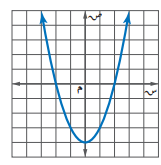 الراس(            ،           )معادلة محور التماثلالمقطع الصادي نوع القيمة............   وهي  .........المدىالمجالعدد الحلولالحلولاسم الشكل .......................................اسم الشكل .......................................السوال الثاني : اختر الإجابة الصحيحة من الاتي :السوال الثاني : اختر الإجابة الصحيحة من الاتي :السوال الثاني : اختر الإجابة الصحيحة من الاتي :السوال الثاني : اختر الإجابة الصحيحة من الاتي :1التمثيل البياني للدالة     ص= 2س2 – 8س - 5 يكون :التمثيل البياني للدالة     ص= 2س2 – 8س - 5 يكون :التمثيل البياني للدالة     ص= 2س2 – 8س - 5 يكون :التمثيل البياني للدالة     ص= 2س2 – 8س - 5 يكون :التمثيل البياني للدالة     ص= 2س2 – 8س - 5 يكون :التمثيل البياني للدالة     ص= 2س2 – 8س - 5 يكون :التمثيل البياني للدالة     ص= 2س2 – 8س - 5 يكون :أخط مستقيمبمفتوحا لأعلىجـمفتوحا لأسفلدمغلق2نوع القيمة في الدالة   ص  =   -3س2 - 5س +6 نوع القيمة في الدالة   ص  =   -3س2 - 5س +6 نوع القيمة في الدالة   ص  =   -3س2 - 5س +6 نوع القيمة في الدالة   ص  =   -3س2 - 5س +6 نوع القيمة في الدالة   ص  =   -3س2 - 5س +6 نوع القيمة في الدالة   ص  =   -3س2 - 5س +6 نوع القيمة في الدالة   ص  =   -3س2 - 5س +6 ألا توجدبقيمة عظمىجـقيمه متوسطةدقيمة صغرى3إذا لم يوجد مقطع سيني للدالة فإن مجموعة الحل تكونإذا لم يوجد مقطع سيني للدالة فإن مجموعة الحل تكونإذا لم يوجد مقطع سيني للدالة فإن مجموعة الحل تكونإذا لم يوجد مقطع سيني للدالة فإن مجموعة الحل تكونإذا لم يوجد مقطع سيني للدالة فإن مجموعة الحل تكونإذا لم يوجد مقطع سيني للدالة فإن مجموعة الحل تكونإذا لم يوجد مقطع سيني للدالة فإن مجموعة الحل تكونأØبحل حقيقي واحدجـحلان حقيقياندعدد لانهائي من الحلول4مجموعة الحل للمعادلة    س2+25=0  هيمجموعة الحل للمعادلة    س2+25=0  هيمجموعة الحل للمعادلة    س2+25=0  هيمجموعة الحل للمعادلة    س2+25=0  هيمجموعة الحل للمعادلة    س2+25=0  هيمجموعة الحل للمعادلة    س2+25=0  هيمجموعة الحل للمعادلة    س2+25=0  هيأ{ -5 ، 5}ب{ 50 ، -50}جـ{ -10 ، 10}دØ5لمعرفة عدد الحلول الحقيقية للمعادلات التربيعية نستخدم المميز وهو :لمعرفة عدد الحلول الحقيقية للمعادلات التربيعية نستخدم المميز وهو :لمعرفة عدد الحلول الحقيقية للمعادلات التربيعية نستخدم المميز وهو :لمعرفة عدد الحلول الحقيقية للمعادلات التربيعية نستخدم المميز وهو :لمعرفة عدد الحلول الحقيقية للمعادلات التربيعية نستخدم المميز وهو :لمعرفة عدد الحلول الحقيقية للمعادلات التربيعية نستخدم المميز وهو :لمعرفة عدد الحلول الحقيقية للمعادلات التربيعية نستخدم المميز وهو :أب2 -4اجـبب -4اجـجـب2 +4اجـدب2 ×4اجـ6حل المعادلة (س2-4س +6 =0) هو:   حل المعادلة (س2-4س +6 =0) هو:   حل المعادلة (س2-4س +6 =0) هو:   حل المعادلة (س2-4س +6 =0) هو:   حل المعادلة (س2-4س +6 =0) هو:   حل المعادلة (س2-4س +6 =0) هو:   حل المعادلة (س2-4س +6 =0) هو:   أ{ -2 ، 4}ب{ 2 ، -3}جـ{ -3 ، 3}دØ7لكي تصبح ثلاثية الحدود (س2 - 10س + جـ) مربعا كاملا ، فإن قيمة جـ =لكي تصبح ثلاثية الحدود (س2 - 10س + جـ) مربعا كاملا ، فإن قيمة جـ =لكي تصبح ثلاثية الحدود (س2 - 10س + جـ) مربعا كاملا ، فإن قيمة جـ =لكي تصبح ثلاثية الحدود (س2 - 10س + جـ) مربعا كاملا ، فإن قيمة جـ =لكي تصبح ثلاثية الحدود (س2 - 10س + جـ) مربعا كاملا ، فإن قيمة جـ =لكي تصبح ثلاثية الحدود (س2 - 10س + جـ) مربعا كاملا ، فإن قيمة جـ =لكي تصبح ثلاثية الحدود (س2 - 10س + جـ) مربعا كاملا ، فإن قيمة جـ =أ25ب144جـ100د488تبسيط العبارة   [40/ب4// =تبسيط العبارة   [40/ب4// =تبسيط العبارة   [40/ب4// =تبسيط العبارة   [40/ب4// =تبسيط العبارة   [40/ب4// =تبسيط العبارة   [40/ب4// =تبسيط العبارة   [40/ب4// =أ 2ب2   [10ب2ب   [10جـ4ب   [10د2ب   [89تبسيط العبارة  [40// -  [10 +  [90//   هو:تبسيط العبارة  [40// -  [10 +  [90//   هو:تبسيط العبارة  [40// -  [10 +  [90//   هو:تبسيط العبارة  [40// -  [10 +  [90//   هو:تبسيط العبارة  [40// -  [10 +  [90//   هو:تبسيط العبارة  [40// -  [10 +  [90//   هو:تبسيط العبارة  [40// -  [10 +  [90//   هو:أ-  [10ب4 [10ج  [10د3  [1010  +    =   +    =   +    =   +    =   +    =   +    =   +    = أ6ب12جـ9د2 السؤال الثالث : ضع علامة (  √ )  امام العبارة الصحيحة وعلامة ( × ) امام الخاطئةالسؤال الثالث : ضع علامة (  √ )  امام العبارة الصحيحة وعلامة ( × ) امام الخاطئةالسؤال الثالث : ضع علامة (  √ )  امام العبارة الصحيحة وعلامة ( × ) امام الخاطئةالسؤال الثالث : ضع علامة (  √ )  امام العبارة الصحيحة وعلامة ( × ) امام الخاطئةالسؤال الثالث : ضع علامة (  √ )  امام العبارة الصحيحة وعلامة ( × ) امام الخاطئةالسؤال الثالث : ضع علامة (  √ )  امام العبارة الصحيحة وعلامة ( × ) امام الخاطئةالسؤال الثالث : ضع علامة (  √ )  امام العبارة الصحيحة وعلامة ( × ) امام الخاطئةالسؤال الثالث : ضع علامة (  √ )  امام العبارة الصحيحة وعلامة ( × ) امام الخاطئة11الدالة المولدة ( الام ) للدوال التربيعية هي د (س ) = سالدالة المولدة ( الام ) للدوال التربيعية هي د (س ) = سالدالة المولدة ( الام ) للدوال التربيعية هي د (س ) = سالدالة المولدة ( الام ) للدوال التربيعية هي د (س ) = سالدالة المولدة ( الام ) للدوال التربيعية هي د (س ) = سالدالة المولدة ( الام ) للدوال التربيعية هي د (س ) = س12قيمة المميز في المعادلة   س2 +3س +12 = 0    تساوي   49قيمة المميز في المعادلة   س2 +3س +12 = 0    تساوي   49قيمة المميز في المعادلة   س2 +3س +12 = 0    تساوي   49قيمة المميز في المعادلة   س2 +3س +12 = 0    تساوي   49قيمة المميز في المعادلة   س2 +3س +12 = 0    تساوي   49قيمة المميز في المعادلة   س2 +3س +12 = 0    تساوي   4913حل المعادلة التربيعية 2س2 =  12 س -18      هو  3حل المعادلة التربيعية 2س2 =  12 س -18      هو  3حل المعادلة التربيعية 2س2 =  12 س -18      هو  3حل المعادلة التربيعية 2س2 =  12 س -18      هو  3حل المعادلة التربيعية 2س2 =  12 س -18      هو  3حل المعادلة التربيعية 2س2 =  12 س -18      هو  314مرافق المقدار  2 [5  -7    هو      - 2  [5  + 7مرافق المقدار  2 [5  -7    هو      - 2  [5  + 7مرافق المقدار  2 [5  -7    هو      - 2  [5  + 7مرافق المقدار  2 [5  -7    هو      - 2  [5  + 7مرافق المقدار  2 [5  -7    هو      - 2  [5  + 7مرافق المقدار  2 [5  -7    هو      - 2  [5  + 7153   ×  4   =   603   ×  4   =   603   ×  4   =   603   ×  4   =   603   ×  4   =   603   ×  4   =   60